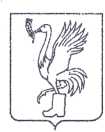 СОВЕТ ДЕПУТАТОВТАЛДОМСКОГО ГОРОДСКОГО ОКРУГА МОСКОВСКОЙ ОБЛАСТИ141900, г. Талдом, пл. К. Маркса, 12                                                          тел. 8-(49620)-6-35-61; т/ф 8-(49620)-3-33-29 Р Е Ш Е Н И Еот _24 ноября__  2022 г.                                                                №  85┌                                                              ┐О согласовании передачи помещения в безвозмездное пользование местному отделению партии «Единая Россия»В соответствии с Федеральным законом от 6 октября 2003 года № 131-ФЗ «Об общих принципах организации местного самоуправления в Российской Федерации», руководствуясь ст. 47 Устава Талдомского городского округа Московской области зарегистрированного в Управлении Министерства юстиции Российской Федерации по Московской области 24.12.2018 года № RU 503650002018001, рассмотрев обращение главы Талдомского городского округа Московской области № 3488 от 17.11.2022 года, Совет депутатов Талдомского городского округа Московской областиРЕШИЛ:1. Согласовать передачу помещения в безвозмездное пользование Местному отделению партии «Единая Россия», расположенного по адресу: МО, г. Талдом,             ул. Калязинская, д.41, общей площадью 34,95 кв.м., сроком на 5 (пять) лет с 01.01.2023 по 31.12.2027 гг.,2. Контроль исполнения настоящего решения возложить на председателя Совета депутатов Талдомского городского округа Московской области М.И. Аникеева.Председатель Совета депутатовТалдомского городского округа	     М.И. АникеевГлава Талдомского городского округа                                                                                               Ю.В. Крупенин